INDICAÇÃO Nº 252/2015Sugere ao Poder Executivo Municipal limpeza e corte de mato nas Ruas Euclides da Cunha, Tucanos, Camaiuras e Lázaro Gonçalves de Oliveira, localizadas na zona sul do município de Santa Bárbara d’ Oeste. Excelentíssimo Senhor Prefeito Municipal, Nos termos do Art. 108 do Regimento Interno desta Casa de Leis, dirijo-me a Vossa Excelência para sugerir que, por intermédio do Setor competente, providencie limpeza e corte de mato nas Ruas Euclides da Cunha, Tucanos, Camaiuras e Lázaro Gonçalves de Oliveira, localizadas na zona sul do município de Santa Bárbara d’ Oeste. Justificativa:Atendendo à solicitação de munícipes, apresento minha indicação para limpeza e corte de mato no endereço acima supracitado.De acordo com os moradores, a situação tem possibilitado a entrada de pessoas desconhecidas da vizinhança, que tem utilizado como esconderijo para prática de assaltos. Plenário “Dr. Tancredo Neves”, em 19 de Janeiro de 2015.Ducimar de Jesus Cardoso“Kadu Garçom”-Vereador-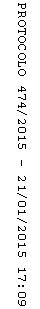 